KOMUNIKAT PRASOWY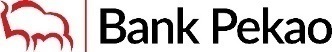 23.11.2023Trwa nabór zgłoszeń do drugiej edycji konkursu artystycznego PEKAO ART_storiesBank Pekao S.A. rozpoczął drugą edycję konkursu artystycznego PEKAO ART_stories skierowanego do wszystkich, którzy chcą podzielić się swoim talentem. Zadanie konkursowe bieżącej edycji polega na przedstawieniu pomysłu na wydanie dodatkowych  środków finansowych pozyskanych z pożyczki ekspresowej Pekao. Laureat konkursu za główną nagrodę otrzyma 20 tys. zł. Do wygrania będą także trzy nagrody dodatkowe, każda po 2 tys. zł.Na Instagramie @bankpekaosa i stronie kampanii https://pekaoartstories.pl/ trwa nabór do kolejnej edycji konkursu PEKAO ART_stories. Podobnie jak w poprzedniej edycji, artyści za pomocą swoich dzieł mają szansę pokazać jak postrzegają współczesny świat bankowości. Tym razem prace konkursowe mają nawiązywać do spełnionych planów i marzeń artystów po uzyskaniu dodatkowych środków z Pekao np. w formie pożyczki: „Na to, co Cię ucieszy! Czyli na co?”. Odpowiedzią na te pytania mają być złożone do konkursu dzieła.Bank Pekao poprzez konkurs zachęca wszystkich artystów, zajawkowiczów, pasjonatów i twórców aby odważyli się i podjęli wyzwanie kreatywne. Do wygrania jest nagroda główna w wysokości 20 tys. zł oraz trzy nagrody dodatkowe po 2 tys. zł. Wybrane prace zostaną opublikowane w galerii na stronie konkursu oraz na Instagramie banku @bankpekaosa. Zwycięzcy mogą też liczyć na promocję swoich prac i twórczości. - PEKAO ART_stories to konkurs, który w nietuzinkowy sposób łączy świat finansów ze sztuką. To nasza kolejna inicjatywa wpisującą się w działania w duchu art brandingu, który polega na promocji marki przez pryzmat jej aktywności w obszarze sztuki – mówi Martyna Nowakowska, dyrektor ds. zarządzania wizerunkiem w Banku Pekao S.A. - Bank Pekao realizując ten konkurs kultywuje tradycję mecenatu i wspiera artystów, chcących przenieść sztukę z galerii do mediów społecznościowych i Internetu.Każda osoba, która maluje, fotografuje, przygotowuje grafiki, animacje czy materiały wideo, może wziąć udział w konkursie. Prace plastyczne zgłaszane do PEKAO ART_stories mogą przybrać dowolną formę artystycznego wyrazu tj. plakat, obraz, grafikę, fotografię, wideo lub zdjęcie rzeźby/instalacji/obiektu. Ważne, aby odzwierciedlały duszę artysty i nie ważyły więcej niż 512 MB. Po akceptacji regulaminu konkursu i wypełnieniu wniosku, należy je wgrać na dedykowanej stronie konkursu https://pekaoartstories.pl/ do 8 grudnia 2023 r. Ogłoszenie wyników nastąpi 18 grudnia br.Dzieła artystyczne zgłoszone do konkursu będą oceniane przez jury w składzie: Martyna Nowakowska - dyrektor ds. zarządzania wizerunkiem w Banku Pekao S.A., Joanna Gerlee - współwłaścicielka i dyrektor kreatywna agencji Digital Kingdom, prof. Prot Jarnuszkiewicz - prorektor Akademii Sztuk Pięknych w Warszawie, Łukasz Pączkowski, znany jako Zulu Kuki - artysta multidyscyplinarny, fotograf, projektant, założyciel agencji kreatywnej i pasjonat nowych technologii.W pierwszej edycji konkursu otrzymaliśmy ponad 1000 zgłoszeń, z czego jury ostatecznie zakwalifikowało 738 prac. Wyróżnione prace konkursowe są dostępne na stronie www.pekaoartstories.pl. Na tej samej stronie oraz na Instagramie banku @bankpekaosa są umieszczone wszystkie niezbędne informacje na temat warunków uczestnictwa w konkursie.O Banku Pekao S.A.Bank Pekao S.A., założony w 1929 r., jest jedną z największych instytucji finansowych w regionie Europy Środkowo-Wschodniej i drugim największym bankiem uniwersalnym w Polsce z 310 mld zł aktywów. Posiadając drugą co do wielkości sieć oddziałów, Bank Pekao obsługuje ponad 6,6 mln klientów. Jako wiodący bank korporacyjny w Polsce, obsługuje co drugą korporację w Polsce. Status banku uniwersalnego opiera się na wiodącej na rynku pozycji w private banking, zarządzaniu aktywami i działalności maklerskiej. Zróżnicowany profil działalności Banku Pekao jest wspierany przez wiodący na rynku bilans i profil ryzyka odzwierciedlony w najniższych kosztach ryzyka, silnych wskaźnikach kapitałowych i odporności na warunki makroekonomiczne (Pekao okazało się najbardziej odpornym bankiem, zajmując pierwsze miejsce w testach warunków skrajnych, przeprowadzonych przez EBA w 2023 roku wśród 70 banków w Europie). Od 1998 r. Bank Pekao jest notowany na Giełdzie Papierów Wartościowych w Warszawie i uczestniczy w kilku lokalnych (w tym WIG 20 i WIG) oraz międzynarodowych indeksach (w tym MSCI EM, Stoxx Europe 600 i FTSE Developed). Pekao jest jedną z najbardziej dywidendowych spółek giełdowych w Polsce na przestrzeni ostatnich 10 lat, wypłacając łącznie 20 mld zł w ciągu dekady.